ПОЯСНЮВАЛЬНА ЗАПИСКА№ ПЗН-44312 від 02.09.2022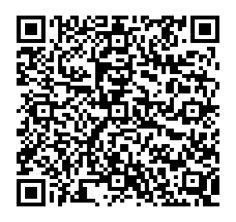 до проєкту рішення Київської міської ради:Про зміну цільового призначення земельної ділянки, яка перебуває у власності Посольства Республіки Вірменія в Україні для будівництва та обслуговування будівель екстериторіальних організацій та органів на вул. Товарній, 5 у Печерському районі міста КиєваЮридична особа:*за даними Єдиного державного реєстру юридичних осіб, фізичних осіб- підприємців та громадських формуваньВідомості про земельну ділянку (кадастровий № 8000000000:82:121:0012).3. Обґрунтування прийняття рішення.Відповідно до Земельного кодексу України та Порядку набуття прав на землю із земель комунальної власності у місті Києві, затвердженого рішенням Київської міської ради 
від 20.04.2017 № 241/2463, Департаментом земельних ресурсів виконавчого органу Київської міської ради (Київської міської державної адміністрації) розроблено проєкт рішення Київської міської ради.4. Мета прийняття рішення.Метою прийняття рішення є забезпечення реалізації встановленого Земельним кодексом України права особи на зміну цільового призначення земельної ділянки.5. Особливі характеристики ділянки.Стан нормативно-правової бази у даній сфері правового регулювання.Загальні засади та порядок передачі земельних ділянок у власність чи користування зацікавленим особам визначено Земельним кодексом України та Порядком набуття прав на землю із земель комунальної власності у місті Києві, затвердженим рішенням Київської міської ради від 20.04.2017 № 241/2463.Фінансово-економічне обґрунтування.Реалізація рішення не потребує додаткових витрат міського бюджету.Відповідно до Податкового кодексу України та Положення про плату за землю в місті Києві, затвердженого рішенням Київської міської ради від 23.06.2011 № 242/5629 «Про встановлення місцевих податків і зборів у м. Києві» (зі змінами та доповненнями) розрахунковий розмір земельного податку складатиме: існуючий - 62 775 грн 40 грн (1 %)  (за умови без коду);проєктне - 14  647 грн 59 коп ( 1 %) ( за умови використання коду 03.06). Прогноз соціально-економічних та інших наслідків прийняття рішення.Наслідками прийняття розробленого проєкту рішення стане:        - реалізація зацікавленою особою своїх прав щодо використання земельної ділянки.Доповідач: директор Департаменту земельних ресурсів Валентина ПЕЛИХ. Назва	ПОСОЛЬСТВО РЕСПУБЛІКИ ВІРЕМЕНІЯ В УКРАЇНІ Перелік засновників (учасників) юридичної особи*Міністерство закордонних справ Республіки Вірменія Кінцевий бенефіціарний   власник (контролер)*ВідсутнійРеєстраційний номер:від 26.08.2022 № 343966539 Місце розташування (адреса)м. Київ, р-н Печерський, вул. Товарна, 5  Площа0,0799 га Вид та термін користуваннявласність Категорія земельземлі житлової та громадської забудови Цільове призначенняіснуючий –  для будівництва і обслуговування житлового будинку, господарських будівель і споруд (присадибна ділянка) (для індивідуального житлового, гаражного і дачного будівництва будівель і споруд) Цільове призначенняпроєктне - 03.06 для будівництва та обслуговування будівель екстериторіальних організацій та органів Нормативна грошова оцінка 
 (за попереднім розрахунком*) 6 277 540 грн 01 коп (за умови без коду)Нормативна грошова оцінка 
 (за попереднім розрахунком*)1 464 759 грн 33 коп (за умови цільового призначення 03.06) *Наведені розрахунки нормативної грошової оцінки не є остаточними і будуть уточнені   відповідно до вимог чинного законодавства при оформленні права на земельну ділянку. *Наведені розрахунки нормативної грошової оцінки не є остаточними і будуть уточнені   відповідно до вимог чинного законодавства при оформленні права на земельну ділянку. Наявність будівель і споруд   на ділянці:Земельна ділянка вільна від капітальної забудови. Відповідно до інформації у з  Державного реєстру речових прав на нерухоме майно об’єкт нерухомого майна знищений, заява про припинення права власності і закриття розділу від 23.07.2021 № 215, об’єкт нерухомого майна закрито 23.07.2021 (інформація з Державного реєстру речових прав на нерухоме майно від 02.09.2022                          № 308833431). Наявність ДПТ:Детальний план території відсутній. Функціональне призначення   згідно з Генпланом:Відповідно до Генерального плану міста, затвердженого рішенням     Київської     міської    ради     від    28.03.2002 
№ 370/1804, земельна ділянка за функціональним призначенням належить до території житлової садибної забудови.Відповідно до Класифікатора видів функціонального призначення територій та їх співвідношення з видами цільового призначення земельних ділянок, затвердженого постановою КМУ від 28.07.2021 № 821, код виду цільового призначення 03.06 (для будівництва та обслуговування будівель екстериторіальних організацій та органів) є супутнім видом цільового призначення в межах території житлової садибної забудови.  Правовий режим:Земельна ділянка належить на праві власності Посольству Республіки Вірменія в Україні (право власності зареєстровано в Державному реєстрі речових прав на нерухоме майно 30.09.2021, номер запису про право власності 44251665, інформація з Державного реєстру речових прав на нерухоме майно від 01.09.2022
№ 308770194, право власності  зареєстровано на підставі договору купівлі-продажу земельної ділянки від 30.09.2021 № 874). Розташування в зеленій зоні:Земельна ділянка не входить до зеленої зони. Інші особливості:Земельна ділянка кадастровий номер 8000000000: 82:121:0012 розташована в історичному ареалі міста (наказ Міністерства культури та інформаційної політики України від 02.08.2021 № 599).Земельна ділянка з кадастровим номером 8000000000:82:121:0012 на підставі рішення Київської міської ради від 07.07.1998 № 65 була передана у приватну власність Сундукевіч Т.Ф. для будівництва та обслуговування будинку і господарських будівель (державний акт на право приватної власності на землю від 27.04.1999 № 82-2-00166).В подальшому право власності до Посольства Республіки Вірменія в Україні перейшло відповідно до цивільно-правової угоди.Зважаючи на положення статей 9, 122 Земельного кодексу України та пункту 34 частини першої статті 26 Закону України «Про місцеве самоврядування в Україні» (щодо обов’язковості розгляду питань землекористування на пленарних засіданнях) вказаний проєкт рішення направляється для подальшого розгляду Київською міською радою.Директор Департаменту земельних ресурсівВалентина ПЕЛИХ